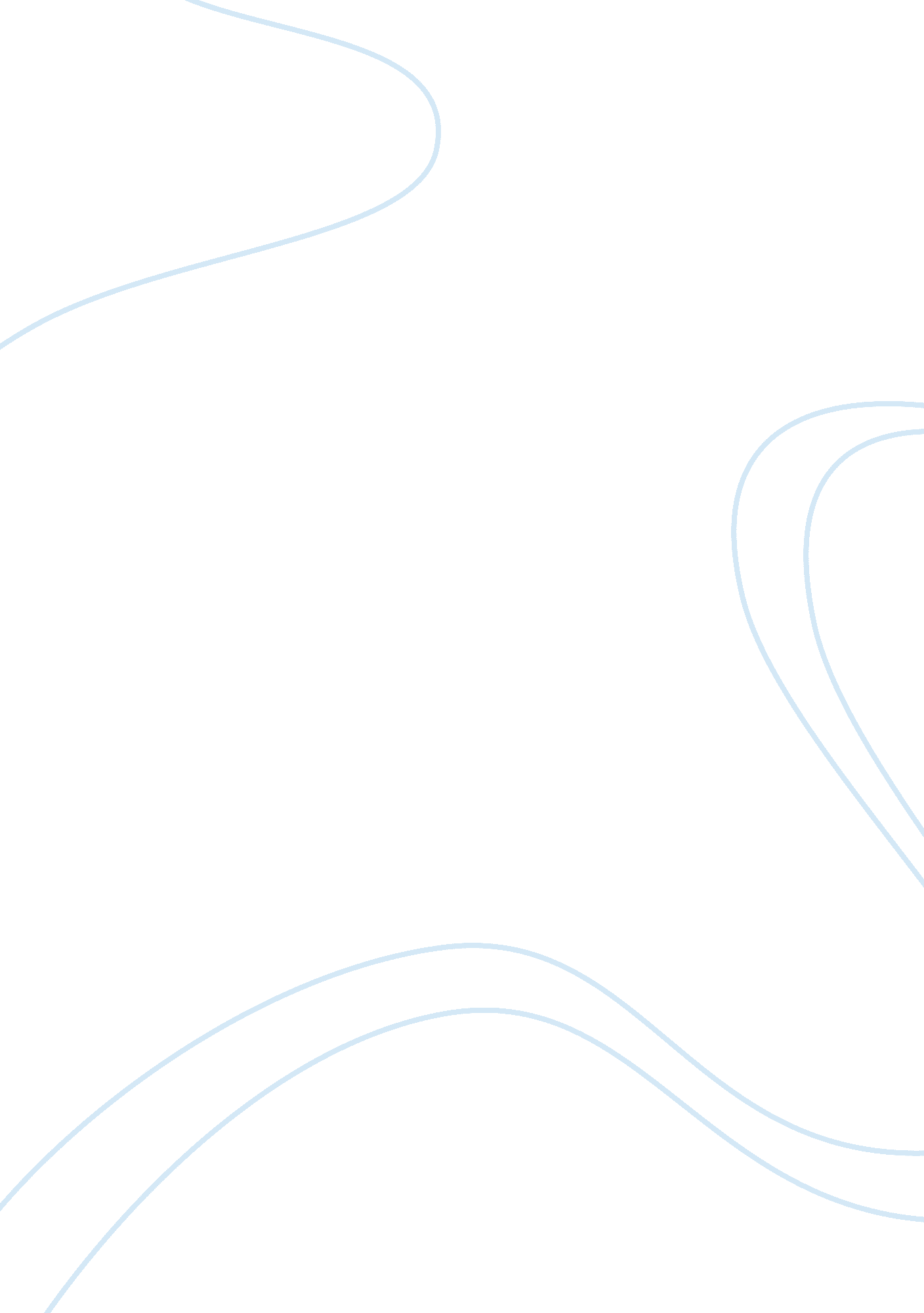 The sexiest thing a lady could doSociology, Identity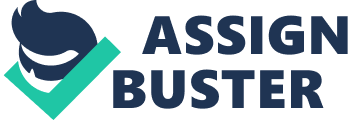 As indicated by Men It’s Far something beyond looks. This inquiry has been at the forefront of my thoughts for a long while, and I’ve as of late asked a few men, “ What is hot?” This is similar to asking, “ What is delightful?” or “ What is quality?” It’s every one of the a matter of individual taste — there is no correct answer. How does a lady ooze provocativeness to a man? Does she require the physical qualities of a supermodel? Would it be advisable for her to wear suggestive or uncovering clothing, or maybe an alluring face with delicious lips and immaculate teeth? A specific haircut? While many consider somebody like Kim Kardashian or *insert another notable sex symbol* as attractive, other ladies with comparable physical attributes may not be viewed as provocative by any stretch of the imagination. Consistently we are assaulted with media pictures which endeavor to ‘ teach’ us on what to like and abhorrence. Each time we turn on the television or get on the web, somebody is attempting to offer us on an item or a thought. This is done both specifically and in a roundabout way. Its a well known fact that sex offers, and these digital tech vendors attempt to speak to the most primal human intuition utilizing nonexclusive pictures they trust shoppers will discover hot. Be that as it may, “ hot” is subjective depending on each person’s preferences. “ I trust hotness is more than physical; it’s about each part of her individual. At the point when your eyes contact, and there’s a solid association, it feels hot. It just pauses for a minute to know you when you need somebody.” — Dan This is so valid! As the platitude goes, your eyes are windows to your spirit. When you bolt eyes, you prepare for a profound association where correspondence goes amazing or even non-verbal communication. You can extend your musings, interests, and wants through your eyes. It’s genuinely simple to watch how a man is feeling and what their aims are by the manner in which they take a gander at you. Outward appearances can be extremely telling, as we can observe enthusiastic state and certainty level. “ It’s hot when a lady looks, offers bona fide grins, and typifies outright confidence.” — Rick Regardless of whether it’s a provocative voice or an exotic grin, a specific aroma, or the way in which they move, we can enjoy such characteristics and discover them “ attractive” without expecting to seek after any further considerations or feelings about them. Sex claim might be watched and acknowledged like great music or a bit of artistic work, and it is the normal mode for pulling in a mate. “ Hot is a look at without flinching. It is certainty, adjusted with class.” — Jeff This enthusiastic outdoorsman additionally said that he thinks that its appealing when a lady isn’t reluctant to get grimy. It demonstrates that she won’t be a requesting little princess write. He prefers the scent of perspiration and soil on a young lady who appreciates climbing, mountain biking and outdoors. While looking for similarity in a mate, we are for the most part attracted to other people who have regular interests and appreciate an indistinguishable kinds of exercises from we do. We as a whole have distinctive models for an attractive mate contingent upon what our needs and individual inclinations might be. We are on the whole vulnerable to certain physical and material qualities that make a few people more alluring than others. It’s totally normal to feel an instinctive response when we watch somebody who is hot and appealling, as it is a piece of our science to encounter the primal creature fascination. Studies have demonstrated that specific physical attributes animate a piece of the cerebrum called the hypothalamus, which is trailed by sensations, for example, lifted heart rate, sweat, and a general sentiment of sexual excitement. These are regular procedures and ought to be grasped. “ Physically fit, wellbeing cognizant and stature weight proportionate ladies are the sexiest ladies to me — particularly in the event that they cherish masturbation and are androgynous. Provocative is a perspective. On the off chance that a lady adores sex, and her garments and non-verbal communication mirror that, at that point she is anticipating her sexual accessibility, and I locate that extremely engaging.” — Syd Men may discover a maiden in trouble somewhat of a turn on, as it allows them to be a saint for a period. Anyway continually rescueing a defenseless female can get old and tiring. Most men perceive the estimation of autonomous and solid ladies — finding their feeling of certainty and energy amazingly engaging. The most ideal approach to look and feel provocative, and in addition to be alluring to another is to act naturally anchor and sure. Remain sound and dynamic. It’s not how huge and vivid your tail plumes are, it’s the manner by which you shake them! 